GymSports New Zealand Inc. 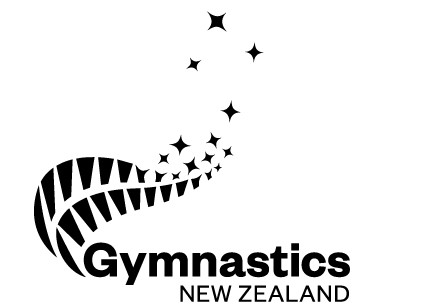 Trading as Gymnastics New Zealand   2024 Annual General MeetingNOMINATION FORMNational Service AwardMeritorious AwardAll nominations for a National Service Award / Meritorious Award must be submitted to the national office for the attention of the CEO by 5:00pm Tuesday 7th May 2024Only Member Clubs are entitled to make nominations for these awards.Please complete all parts of the form and ensure it is signed by the nominator.Part A: Nominator DetailsPart B: Nominee DetailsThese details need to be completed by the nominator and returned to the Member Club for submission with the rest of this form.Please fill in the following OR attach a Curriculum Vitae.National Service Award – please provide details for how the person has given service to gymsports in respect of a project or event.General – any other comments you wish to have consideredMeritorious Award – please provide details for how the person has given service to gymnastics which warrants recognition beyond that provided for in Service Awards.General – any other comments you wish to have consideredI,					[name] hereby nominate the individual listed on this form to be considered for a National Service / Meritorious Award.Please make sure you take a copy of this document and all other attached documents for your files, and then send the completed form with all attachments directly to:Gymnastics New Zealandoffice@gymnasticsnz.comPO Box 948NewmarketAuckland 1149Name of Member Club:Hereby nominates:For the award of:Position held in Member Club:Date:Name of Nominee:Address:Contact Numbers:Home: Business: Mobile: Date of Birth:Occupation:Signature of Nominator:Date: